Педагогическая практика (для аспирантов 2 года обучения – 202_/2_ учебный год)Общая трудоемкость дисциплины составляет 108 часов.Период прохождения педагогической практики: с   «  »____ 20___г. по «  »____ 20___г. По итогам прохождения педагогической практики аспирант готовит письменный отчет о проделанной работе и представляет его научному руководителю. По итогам педагогической практики аспирант проходит промежуточную аттестацию в виде экзамена. Результат педагогической практики учитывается при проведении итогов промежуточной аттестации.Содержание разделов педагогической практики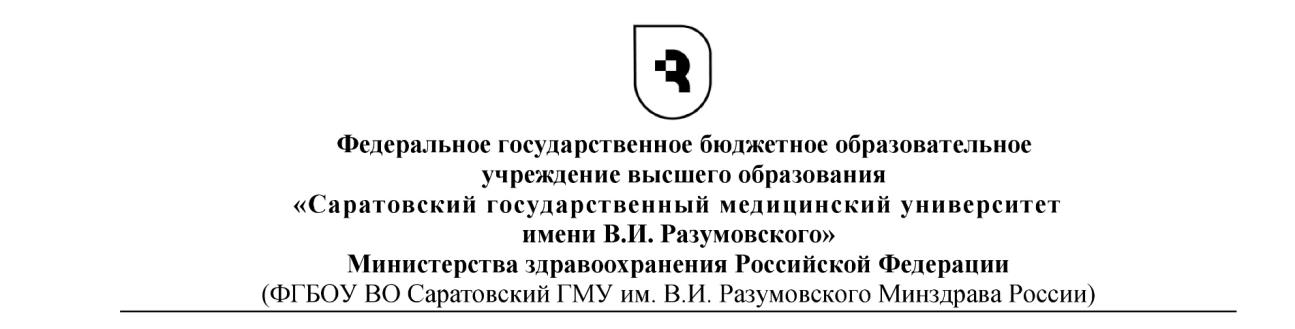 ОТЧЕТ ПО ПЕДАГОГИЧЕСКОЙ ПРАКТИКЕВыполнил (а):аспирант ___ года__________ направления подготовки______________ направленностьФИОНаучный руководитель:___________________Саратов 20__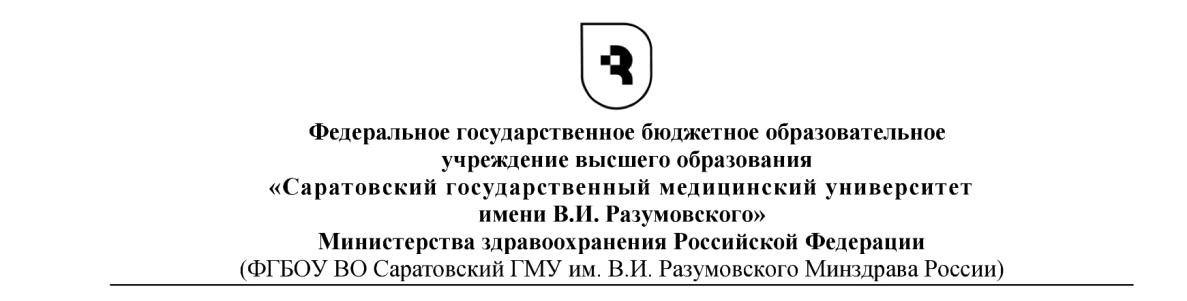 ИНДИВИДУАЛЬНЫЙ ПЛАН ПРОХОЖДЕНИЯ ПЕДАГОГИЧЕСКОЙ ПРАКТИКИАспиранта  _________________________________________________________________________________                                   (ФИО)Направление подготовки ________________________________________________________                                                           (код и наименование направления подготовки)Направленность (профиль)______________________________________________________год обучения: _____, кафедра ____________________________________________________ (полное наименование кафедры)Научный руководитель_______________________________________________                                 (ФИО, должность, ученое звание)Сроки прохождения практики с «____» _____20___г. по с «____» _____20___г.Индивидуальный план прохождения педагогической практики утвержден на заседании кафедры ______________________________________________________________________Протокол № ___ от « _____» _____20___г.Зав. кафедрой ___________ (ФИО)                            (подпись)Аспирант_______________    __________________________                       (подпись)           Расшифровка подписи (ФИО)Научный руководитель ________________   _____________________                                             (подпись, дата)      Расшифровка подписи (ФИО)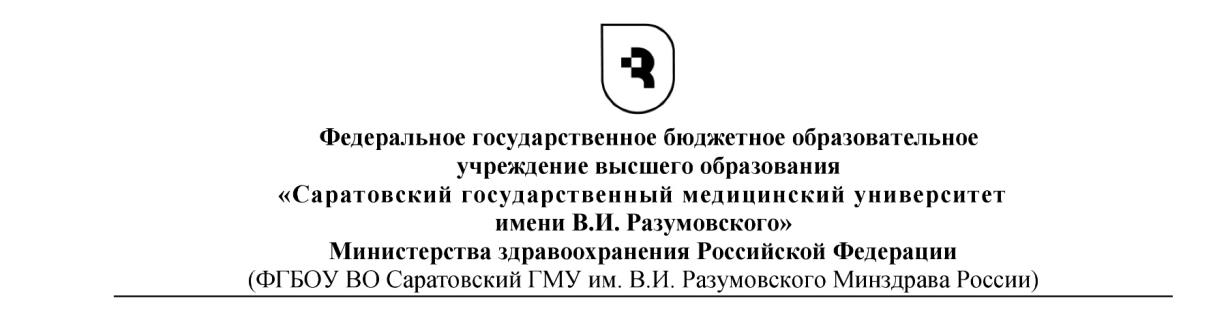 ГРАФИКпрохождения педагогической практики Аспиранта  __________________________________________________________________________________________                                   (ФИО)Направление подготовки ________________________________________________________                                                                (код и наименование направления подготовки)Направленность (профиль)______________________________________________________год обучения: _____, кафедра ___________________________________________________                                                                               (полное наименование кафедры)Научный руководитель_________________________________________________________                                 (ФИО, должность, ученое звание)Сроки прохождения практики с «____» _____20___г. по с «____» _____20___г.Аспирант_______________    __________________________                               (подпись)                                      (ФИО)Содержание и объем выполненных работ подтверждаю.Научный руководитель ________________   _____________________                                                              (подпись)                                (ФИО)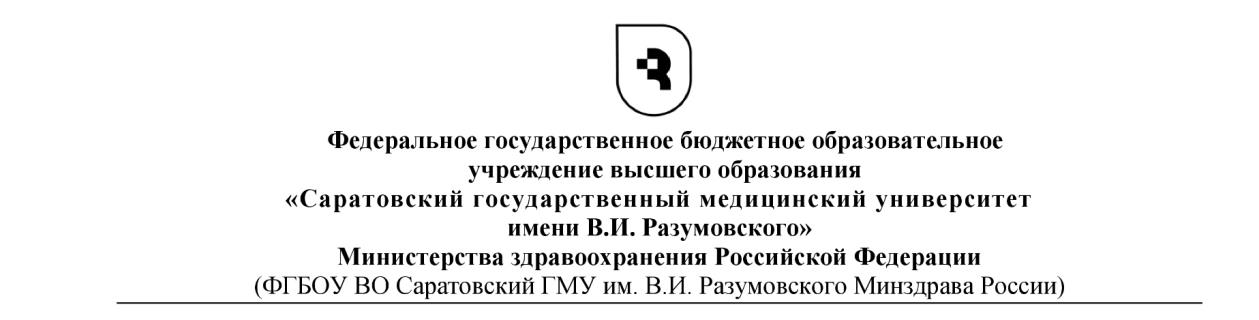 ОТЗЫВ НАУЧНОГО РУКОВОДИТЕЛЯ ПО РЕЗУЛЬТАТАМ ПЕДАГОГИЧЕСКОЙ ПРАКТИКИ Аспирант  __________________________________________________________________________________                                   (ФИО)Направление подготовки ________________________________________________________                                                                (код и наименование направления подготовки)Направленность (профиль)_____________________________________________________год обучения: _____, кафедры ___________________________________________________                                                                               (полное наименование кафедры)Сроки прохождения практики с «____» _____20___г. по с «____» _____20___г.За время прохождения педагогической практики, запланированные в индивидуальном плане мероприятия, выполнены полностью.Осуществлено ознакомление с документацией кафедры по проведению лекционных (практических и семинарских) занятий по дисциплине _____________________________________________________________________________Для студентов ____ курса ___________________ факультета по специальности _________________.Изучены: учебный план направления подготовки, учебная программа дисциплины, учебно-методические материалы. В ходе педагогической практики был разработан предварительный план - конспект проведения занятия, который был согласован с научным руководителем. Были проведены практические и семинарские занятия общим объемом _______ часов. Научный руководитель 	______________ / _______________  «___» _______20___ г.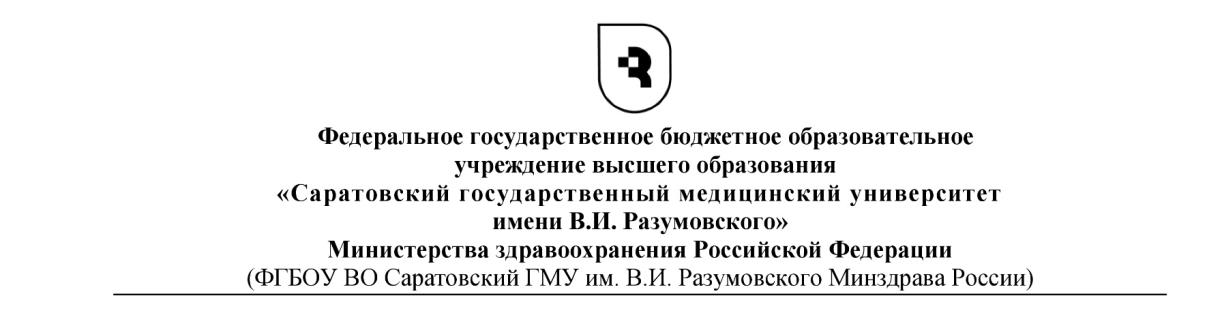 Протокол  заседания кафедры _____________________________________________________________________________№ ___ от «__»________20___г.Присутствовали _______________________________________________________________Слушали: аспиранта _____________________________________________________________________________(ФИО аспиранта)Направление подготовки, профиль _________________________________________________________Год обучения _____о прохождении педагогической практики   с «___»_______ по  « ____»__________20___г.Постановили: считать, что аспирант _________________ прошел педагогическую практику с оценкой ________________.Заведующий кафедрой ______________Секретарь ________________Разделы педагогической практикиСодержаниеТрудоемкость, часыФормы контроляФормируемые компетенцииОрганизация практикиУстановочный инструктаж по педагогической практике, где дается инструктаж по формам, видам работы по практике, ведению необходимой документации, технике безопасности. Распределение аспирантов по учебным дисциплинам, читаемым на кафедрах, в рамках которых они должны проходить практику в соответствии с профилем аспирантской подготовки. Выдача бланков и шаблонов документации: индивидуальный план педагогической практики, который аспирант должен вести в течение практики, шаблонов методических разработок и отчетов. Встречи каждого аспиранта с руководителем практики, где определяются темы и формы учебных занятий, которые аспирант должен провести, составляется расписание посещения занятий и занятий, которые будет проводить аспирант. Консультации по предложенным темам и освоение литературы для преподавания и составления методических разработок. Заполнение аспирантом индивидуального плана педагогической практики с указанием дат и видов работ, выполненных на вводном этапе.10Разработка плана практики, списка разделов и дисциплин, в проведении которых возможно участие аспирантаГотовность к преподавательской деятельности по основным программам высшего образованияПосещение аспирантом занятий руководителя практики, а также др. преподавателей кафедрыПосещение аспирантом занятий с целью наблюдения за учебным процессом, знакомство с формами и методами проведения  преподавателями учебных занятий (лекций, семинаров, практических занятий, зачетов, экзаменов и др.). Заполнение аспирантом соответствующего раздела индивидуального плана педагогической практики с указанием дат и видов работ, выполненных на данном этапе практики.32Индивидуальный план аспирантаГотовность к преподавательской деятельности по основным программам высшего образованияПодготовительный этап (раздел) педагогической практикиЧтение аспирантом специальной и учебно-методической литературы и составление методических разработок по каждой из запланированных тем занятий, включая подробный план занятия. Подготовка дидактических и иллюстрированных материалов, компьютерных презентаций, разработка  и тиражирование раздаточного материала для студентов. Консультация у руководителя педагогической практики, обсуждение предварительных вариантов методических разработок и их доработка с учетом замечаний руководителя практики. Заполнение аспирантом соответствующего раздела индивидуального плана педагогической практики с указанием дат и видов работ, выполненных на данном этапе практики.30Индивидуальный план аспирантаГотовность к преподавательской деятельности по основным программам высшего образованияОсновной этап педагогической практикиПроведение учебных занятий (пробных лекций, семинаров, практических занятий по темам аспирантской программы и др. видов работ) согласно составленному графику прохождения аспирантом педагогической практики. Анализ каждого проведенного занятия в ходе обсуждения с руководителем практики и др. преподавателями, присутствующими на занятии. Корректировка ранее подготовленных методических разработок к занятиям с учетом замечаний. Посещение занятий др. аспирантов-практикантов, участие в их обсуждении. Заполнение аспирантом соответствующего раздела индивидуального плана педагогической практики с указанием дат и видов работ, выполненных на данном этапе практики.32Индивидуальный план аспирантаСпособность планировать и решать задачи собственного профессионального и личностного развитияЗаключительный этап (раздел) педагогической практикиОформление отчетной документации (индивидуальный план прохождения педагогической практики с отзывом руководителя практики)4Защита отчетаСпособность планировать и решать задачи собственного профессионального и личностного развития№п/пПланируемые формы работы Календарные сроки проведения планируемой работы Количество часов№п/пВыполненные работы за период прохождения практики (проведение лекций, семинарских и практических занятий, проведение индивидуальных консультаций по учебным дисциплинам, проверка домашних заданий, рефератов, контрольных заданий студентов и т.д.)ТемаФакультет, группаКол-во часовДата